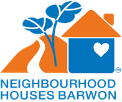 This Annual Plan is underpinned by the XX Neighbourhood House Strategic Plan 2018-2021. It provides detailed direction relating to the organisations goals and the activities required to achieve them throughout the year 2018-2019. This Annual Plan can be amended throughout the year by the Coordinator, with oversight by the Committee Chair. The Coordinator will update the Committee each quarter on the progress of the plan including any agreed amendments.  Plan SummaryPlan Working TableCompleted by: ____________________________________________ Signed:____________________________________		Endorsed by: ___________________________________ Signed: __________________________________________Practice AreaFocus AreaStrategic GoalAnnual GoalWhat does success look like?How is it measured?GovernanceAnnual GoalActivitiesPriority (H,M,L)ResponsibilityTimeframeTracking1st QuarterTracking2nd QuarterTracking 3rd QuarterTracking (Annual Review)ManagementAnnual GoalActivitiesPriority (H,M,L)ResponsibilityTimeframeTracking1st QuarterTracking2nd QuarterTracking 3rd QuarterTracking (Annual Review)Delivery & OperationsAnnual GoalActivitiesPriority (H,M,L)ResponsibilityTimeframeTracking1st QuarterTracking2nd QuarterTracking 3rd QuarterTracking (Annual Review)External RelationshipsAnnual GoalActivitiesPriority (H,M,L)ResponsibilityTimeframeTracking1st QuarterTracking2nd QuarterTracking 3rd QuarterTracking (Annual Review)Capacity BuildingAnnual GoalActivitiesPriority (H,M,L)ResponsibilityTimeframeTracking1st QuarterTracking2nd QuarterTracking 3rd QuarterTracking (Annual Review)AmendmentsDate:                          Initials:   1st Quarter ReviewDate:                          Initials:   Date:                          Initials:   2nd Quarter ReviewDate:                          Initials:   Date:                          Initials:   3rd Quarter ReviewDate:                          Initials:   Date:                          Initials:   Annual Review Date:                          Initials:   